CİHAZIN KULLANMA TALİMATIOzonlamanın yapılacağı reaktör atıksu ile doldurulur.Yıkama şişeleri 20g/l' lik  KI (potasyum iyodür) ile  doldurulur.Ozon jeneratörü üzerindeki akım ölçerde 10 l/dk’ lık akış hızı ayarlanır.Hava pompası açılır. Bu esnada ozon reaktörünün üzerindeki atık gaz vanası açık, numune alma musluğu ise kapalı olmalıdır.Ozon jeneratörü çalıştırılır.Ozon oluşumu için yaklaşık bir dakika beklenir.İstenilen sürelerde örnekleme musluğundan numuneler alınır.Planlanan süre sonunda önce ozon reaktörü kapatılır daha sonra yaklaşık olarak 30 saniye beklenerek hava pompası da kapatılır. Bu şekilde borularda ve baplantı yerlerinde ozon gazı kalmamış olur Reaktör birkaç kere musluk suyu ile doldurulup çalıştırılır.  Bu şekilde reaktör ve bağlantı borularının yıkanması sağlanır.  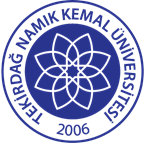 TNKÜ ÇORLU MÜHENDİSLİK FAKÜLTESİ ÇEVRE MÜHENDİSLİĞİOZONLAMA CİHAZI KULLANMA TALİMATIDoküman No: EYS-TL-298TNKÜ ÇORLU MÜHENDİSLİK FAKÜLTESİ ÇEVRE MÜHENDİSLİĞİOZONLAMA CİHAZI KULLANMA TALİMATIHazırlama Tarihi:13.04.2022TNKÜ ÇORLU MÜHENDİSLİK FAKÜLTESİ ÇEVRE MÜHENDİSLİĞİOZONLAMA CİHAZI KULLANMA TALİMATIRevizyon Tarihi:--TNKÜ ÇORLU MÜHENDİSLİK FAKÜLTESİ ÇEVRE MÜHENDİSLİĞİOZONLAMA CİHAZI KULLANMA TALİMATIRevizyon No:0TNKÜ ÇORLU MÜHENDİSLİK FAKÜLTESİ ÇEVRE MÜHENDİSLİĞİOZONLAMA CİHAZI KULLANMA TALİMATIToplam Sayfa Sayısı:1Cihazın Markası/Modeli/ Taşınır Sicil NoDegremont Triogen, SABO Elektronik Marka Ozon Üretim CihazıKullanım AmacıOzonlama deneylerinde kullanılmak için.Sorumlusu	Prof.Dr.Lokman Hakan TECER (Bölüm Başkanı)Sorumlu Personel İletişim Bilgileri (e-posta, GSM)lhtecer@nku.edu.tr